Çİ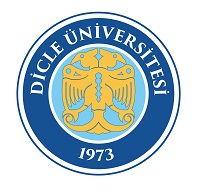 DİCLE ÜNİVERSİTESİ ATIK TESLİM TUTANAĞIR	Ekteki atık teslim formunda belirtilen tehlikeli / tehlikesiz atık usulüne uygun olarak   …… /…… /………  tarihinde teslim edilmiştir. EK: Atık Teslim Formu (….. sayfa)TESLİM EDEN BİRİM: 				              			TESLİM ALAN BİRİM: Adı Soyadı :			Adı Soyadı :İmza	       :										İmza            :